Acceso (acceso.ku.edu)Unidad 7, Almanaque¿Quién fue Evo Morales?Evo Morales: "Todavía sigo recibiendo burlas por ser indígena" – Salvados00:11Usted, cuando no se dedicaba a la00:13política, ¿qué pensaba de la política?00:16Yo no quería saber nada de la política.00:19A los políticos se les conoce como00:21delincuentes, farsantes, maleantes.00:30Y todos los sindicalistas no queríamos00:32ser políticos.00:37No queríamos ser autoridad.00:43¡Descansen... Ar! ¡Guardia!01:09Buenos días, presidente.01:15Guardia: ¡Atención, presenten...01:17Ar!01:22Buenos días, hermano presidente.01:24De parte de la Casa de Invitados:01:26se encuentra sin novedad.01:28Buen día, hermano presidente.01:30Forma la guardia de honor del01:32Palacio de Gobierno para01:34rendir honores a su autoridad01:36¡Sin novedad!01:38Guardia: ¡vista al fren!01:40Queda al mando del hermano teniente.01:43Buenos días, hermano presidente.01:48Buenos días, hermano presidente.02:18[conversación privada, inaudible]02:35¡Qué tal, presidente! Soy Jordi,02:38de España.02:43[inaudible]02:51[Jordi] Una persona que viene desde tan abajo,02:53cuando llega a palacio, y palacio02:56tiene unas costumbres02:58palaciegas, que no sé si a03:00usted le incomodaban.03:02-Totalmente, hasta ahora.03:04Un temita le comento: cuando hay03:07comidas diplomáticas, con los invitados.03:09En palacio no sabían cocinar comida03:12boliviana. ¿Te imaginas?03:13¡No sabían! 03:15-¿Y usted les enseñó?03:17-Yo obligado, amenazando a los cocineros:03:19cocinen comida. Sopa de quinua, chairo.03:24¡No cocinaban esas cosas!03:30-¿Cómo se lleva usted con la burocracia?03:33-Esa es una pelea permanente.03:37Lamentablemente a veces funciona 03:39lo que dicen los gringos:03:43"palo y zanahoria", algo así.03:47-¿Qué significa?03:50-Obligado tienes que asumir el rol patronal.03:54Hay que aprender. ¿Qué aprendí?03:57Tenemos nuevos ministros:03:58hay que educar a la forma en que quieres03:59trabajar. A las secretarias:04:01hay que educar en la forma como quieres trabajar.04:03Si no, se va no más, lamentamos mucho.04:05Si no fuera eso, estaría atrapado04:09por la burocracia.04:12[Minero] Solicitamos la exención04:14de esta transacción gratuita de04:15bienes, el impuesto. Claro, estamos04:17dispuestos a pagar el 3%,04:19cual es el TITE.04:21-Bueno pero cerraremos eso, ¿no?04:23Este tema corre por CONAPES.04:26Se va a aprobar este Decreto Supremo,04:28sobre multas e intereses. ¿De acuerdo? Cerrado eso.04:32-Al principio de su presidencia, ¿notó04:35algún tipo de burla por ser indígena?04:38-Hasta ahora, todavía.04:40Pequeños grupos.04:42-Pero, ¿qué le decían?04:45-Recuerdo perfectamente, el 2006, cuando04:48juré como presidente,04:50empresarios, la oligarquía, sus jerarcas,04:55inclusive de la iglesia católica: no04:58creían en este proceso.05:00Pero los opositores que tienen una05:04mentalidad fascista, racista,05:06decían: "Pobre indiecito. Que se05:08divierta unos 4, 5, 6 meses. No va a poder05:11gobernar. Se va a ir. Vamos a sacarlo no más".05:14Algunos decían: “El indiecito, que se divierta.05:17Nosotros hemos estudiado para dominar05:20a los indios”.05:21Es la mentalidad de algunos profesionales. 05:23-Pero eso ya se ha acabado.05:25-Se han reducido. No se han acabado.This work is licensed under a 
Creative Commons Attribution-NonCommercial 4.0 International License.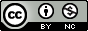 